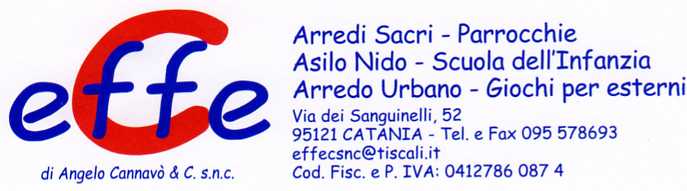 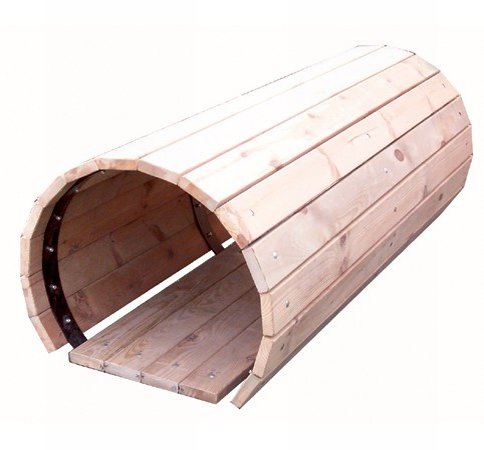 Descrizione:Tunnel per bambini dai 3 ai 12 anni, con un foro dipassaggio di 80 cm, realizzato con tavole di sezione12x3,5 cm collegate tra loro da tre profili circolari inacciaio verniciato a fuoco.L'area di ingombro è di 200x80 cm con una zona disicurezza consigliata di 300x200 cm.Consigliata manutenzione annualeQUESTA STRUTTURA NON RICHIEDE L'UTILIZZO DIPAVIMENTAZIONE ANTITRAUMA, SE INSTALLATA SUPRATO
Catalogo: Arredi e Giochi da EsterniCodice: EP35004Categoria: 
Composizioni